Přírodopis VIII.       Opakování 1                Uveďte 3 typy svalových tkání:  Které tři kosti spojuje loketní kloub:Některé svaly nemůžeme ovládat naší vůlí, je to např.:  biceps      			b)   břišní svaly      			 c) srdceKteré počty ohledně počtu kostí a svalů u člověka jsou správné:Člověk má asi 200 kostí a přes 600 svalů.Člověk má asi 600 kostí a přes 200 svalů.Člověk má asi 350 kostí a více než 1000 svalů.Vazivový obal kolem kosti je:okostice              		b)    kostní dřeň              		 c)    chrupavkaVětšina příčně pruhovaných svalů se upíná na:a) kostru                           	 b) kůži                               		 c) vnitřní orgánySval, který zajišťuje ohnutí paže, se jmenuje:a) deltový sval                             b) trojhlavý pažní                               c) dvouhlavý pažníMezi kosti mozkové části lebky nepatří kost:spánková           		b) lícní                        		 c) týlníOznačte následující výroky písmenem P jako pravdivé a písmenem N jako nepravdivé:Člověk má 12 hrudních obratlů.Kosti člověka rostou do délky po celý život.Tzv. houbovitá kost je vždy uprostřed dlouhých kostí.Kostra novorozeného dítěte je tvořena hlavně chrupavkou a vazivem.Achillova šlacha upíná čtyřhlavý stehenní sval.Popište kosti dolní končetiny označené čísly:                        11. Pojmenujte oddíly páteře:   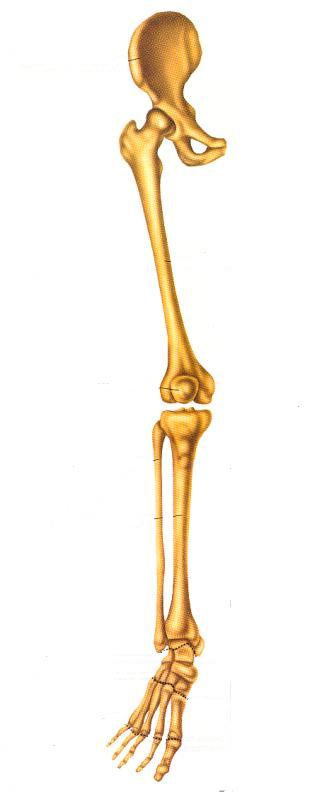 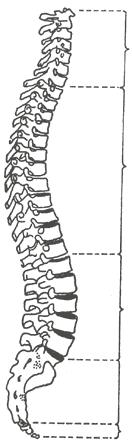  Popište svaly označené čísly: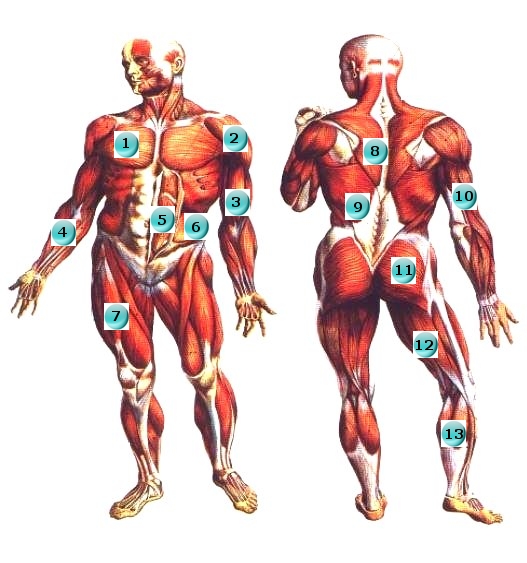 